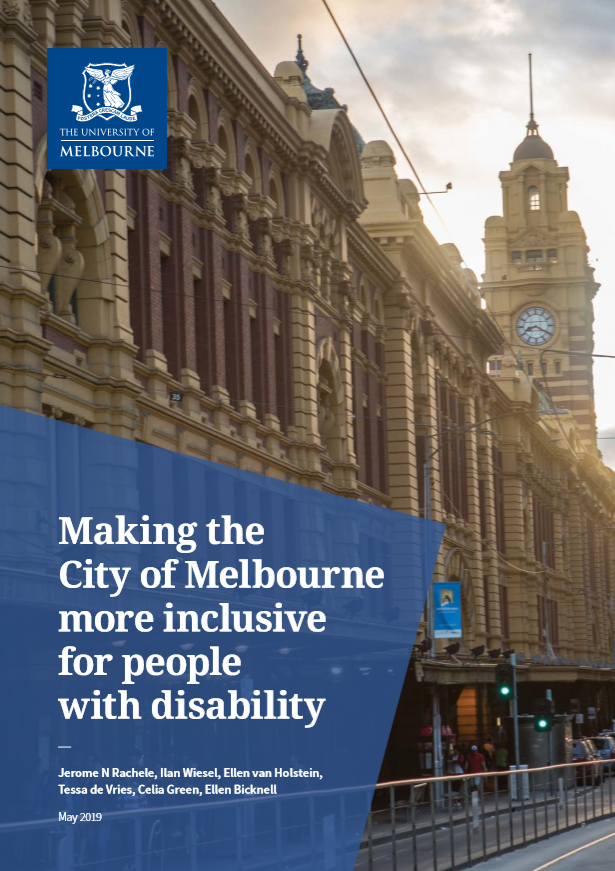 We acknowledge the Traditional Owners of the land on which we work, and pay our respects to the Elders, past and present.© University of Melbourne, 2019ISBN: 978 0 7340 5527 9   DOI: 10.26188/5cecbad2cc1b6           Suggested Citation: Rachele J.N., Wiesel I., van Holstein E., de Vries T., Green C., Bicknell E. (2019). Making the City of Melbourne more inclusive for people with disability, Melbourne: University of Melbourne An electronic version and an Easy English summary of this document can be obtained from disability.unimelb.edu.auResearch TeamDr Jerome Rachele, Co-Lead Investigator, Melbourne School of Population and Global Health, University of Melbourne, and NHMRC Centre of Research Excellence in Disability and HealthDr Ilan Wiesel, Co-Investigator, School of Geography, University of MelbourneDr Ellen van Holstein, Co-Investigator, School of Geography, University of MelbourneMs Tessa de Vries, Project advisor, Melbourne Disability Institute, University of MelbourneMs Celia Green, Workshop Lead, Centre of Research Excellence in Disability and Health, University of Melbourne, UNSW, CanberraMs Ellen Bicknell, Research Assistant, Centre for Health Equity, University of MelbourneAcknowledgementsFunding The research is co-funded by the City of Melbourne, Melbourne Disability Institute, and Melbourne Sustainable Society Institute, and Lord Mayor’s Charitable FoundationAdditional SupportThe research team acknowledges the support provided by the NHMRC Centre of Research Excellence in Disability and Health.City of Melbourne PartnersMs Vickie Feretopoulos, Co-Lead Investigator, City of MelbourneMs Georgie Myer, Team Leader Community Engagement and Partnerships and Acting Manager, Placemaking and Engagement, City of MelbourneMr Peter Whelan, Metro Access, City of MelbourneStakeholder GroupsThe following organisations provided advice and support recruiting participants for the stakeholder workshops conducted in February 2019:City of Melbourne Disability Advisory CommitteeCity of Melbourne Inclusive Melbourne Steering CommitteeReinforce Self Advocacy GroupDeaf Blind VictoriaBlinds Sports VictoriaYoorallaScope AustraliaBrain Injury MattersAssociation of Children with DisabilityVictorian Advocacy League for Individuals with Disability, VALIDBlind Citizens AustraliaDisability Justice AdvocacyVictorian Mental Illness Awareness Council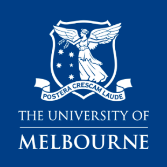 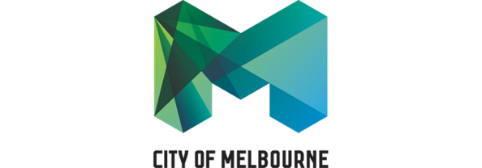 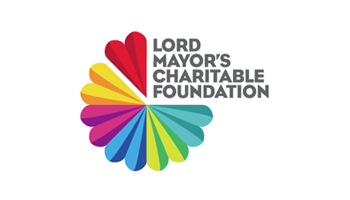 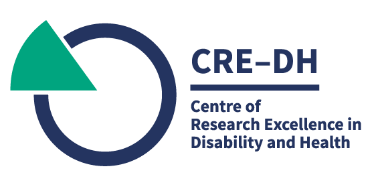 Executive SummaryThis study brought together people with disability, City of Melbourne staff, disability advocates, and academics, with the aim of generating ideas on how to make the City of Melbourne more inclusive for people with disability. It further aimed to ascertain which of these ideas were the most important and feasible to implement. The City of Melbourne Disability Advisory Committee and City of Melbourne – Melbourne Disability Institute Steering Committee assisted the research team throughout the project. Findings from this study will inform the development of the City of Melbourne’s Disability Action Plan and other relevant strategies.This study used a method called group concept mapping, a mixed-method approach that collects data from participants who are affected by, or are able to influence, an issue under consideration. In early 2019, five workshops were held with the aim of generating ideas on how to make City of Melbourne more inclusive for people with disability. Each workshop focused on a different type of disability: physical and mobility, sensory, intellectual, and psychological disability, and one workshop brought together people with different disability types. Workshops were attended by people with disability, disability advocates, academics, and City of Melbourne staff. Overall, 79 people participated across the five workshops, and together they devised 240 unique ideas to make the City of Melbourne more inclusive for people with disability. A total of 93 participants then sorted these ideas into themes, and rated each idea based on its importance and feasibility of implementation. Ideas that were common across all disability types included those relating to consulting people with disability, legislation, public transport, and footpaths. A key focus of the study was to identify ideas that were rated as important by people with disability, disability advocates, and academics, and ideas rated as feasible to implement by City of Melbourne staff. Ideas that were considered to be both important and feasible were those relating to: consulting people with disability during planning, educating employers about inclusion and equal opportunity, increasing access to a diversity of employment opportunities, providing accessible government forms, advocating to the state government on the needs of people with disability, ensuring that the City of Melbourne is a visibly inclusive organisation, providing Easy English information about people’s entitlements, and training policy officers and local compliance officers about diversity of disabilities.This study was a collaboration between the Melbourne Disability Institute at the University of Melbourne, and the City of Melbourne, with funding from the Melbourne Disability Institute and Melbourne Sustainable Society Institute at the University of Melbourne, City of Melbourne, and Lord Mayor’s Charitable Foundation.Introduction Disability and the Right to InclusionThe United Nations Convention on the Right of Persons with Disabilities recognises “the equal right of all persons with disabilities to live in the community, with choices equal to others” (Article 19) and emphasises the responsibility of all signatory states – including Australia – “to facilitate full enjoyment by persons with disabilities of this right and their full inclusion and participation in the community”.1 The right to be included in the community includes the opportunity to choose where and with whom one lives on an equal basis with others, access to personal and community support services and facilities. The Convention also stresses people with disabilities’ right for personal mobility with the greatest possible independence. Statements on inclusion include the right to not be excluded on the basis of disability from general or mainstream systems of employment, education, and health, and the right to participate on an equal basis with others in political and public life, cultural life, recreation, leisure and sport. Disability arises from the interaction between features of a person’s body and features of the society in which that person lives. Activity limitations (difficulties in executing a task or action such as mobility, self-care and communication), result from the interaction of physical, cognitive or psychosocial impairments (differences in body function or structure) and environmental restrictions on social, economic, cultural and political participation.2 Currently, around 4.3 million Australians (18.3% of the population) live with disability, including 3.7 million living in urban environments.3From the 1980’s, the disability movement has progressed from local and national organisations that were predominantly ‘for’ people with disability, towards organisations ‘of’ people with disability. The principle of self-determination has been key to the disabled movement globally and has been promoted with the slogan ‘nothing about us without us’. The modern disability movement has been greatly influenced by the ‘social model of disability’, which has been coined ‘the big idea’ of the disabled movement. The social model of disability takes disability as arising from interactions between people with impairments and a disabling environment. It replaced the ‘medical model of disability’, which understood disability as resulting from impairment. The new model led to a political strategy of barrier removal: if people with impairments are disabled by society, then the priority is to dismantle disabling barriers in order to promote the inclusion of people with impairments, rather than pursue a strategy of cure or rehabilitation. The rights of people with disability to participate in society on an equal basis to those without a disability are recognised in The National Disability Strategy 2010-2020,4 the National Disability Insurance Scheme, and the 2006 United Nations Convention on the Rights of Persons with Disability.1 Fundamental to each of these strategies and schemes is a focus on maximising health outcomes and social and economic participation. Policy ContextThe National Disability Strategy 2010-204 followed Australia’s ratification of the United Nations Convention on the Rights of Persons with Disability in 2008. The strategy sets out a 10-year national plan for improving the lives of Australians with disability, their families and carers. The strategy will assist governments in meeting their obligations of several acts and agreements, including: United Nations Convention on the Right of Persons with Disabilities, National Disability Agreement, Disability Discrimination Act 1992 (Commonwealth), Disability Services Act 1986 (Commonwealth), Equal Employment Opportunity legislation, Public Service Acts, and other State/Territory legislation including the Australian Capital Territory and Victorian Charters of human rights. The National Disability Strategy 2010-20204 outlines that it is the role of all levels of government – Commonwealth, State, Territory and local – to develop policies, deliver programs and services and fund infrastructure to remove barriers. Thus, all government levels have a responsibility to ensure inclusion, accessibility and connection across levels of government in all matters affecting the lives of people with disability.Overview of the City of MelbourneMelbourne is experiencing a period of rapid growth and change. Currently, greater Melbourne is home to approximately 4.5 million residents, 5.2% whom have disclosed that they have a health condition or disability requiring assistance with core activities of daily living.5 The local government area of the City of Melbourne covers a small cluster of inner suburbs from Southbank in the south to Kensington, Parkville and Carlton in the north, and has a weekday population estimated at 911,000 people, which is expected to rise to 1.4 million in 2036.6 The City of Melbourne is currently home to approximately 136,000 residents, with 2.0% of residents disclosing that they require assistance with core activities of daily living.7 The most prevalent forms of disability among City of Melbourne residents include physical (35%), sensory (15%), psychosocial (11%), and intellectual (9%) disabilities.8 The City of Melbourne’s disability action plan has previously been a part its wider Melbourne for All People Strategy, 2014-17. A primary goal stated in the Melbourne for All People strategy is to turn Melbourne into “a barrier free city for people of all ages and abilities”, including supporting employment of people with disability at the City of Melbourne, ensuring its facilities and communications are accessible, and partnering with businesses and other organisations in the municipality to improve accessibility for people with disability. Project AimsBringing together people with disability, City of Melbourne staff, disability advocates, and academics, this project aims to identify ideas that can help make the City of Melbourne more inclusive for people with disability. It further aims to ascertain which of these ideas are the most important, and feasible to implement. Findings from this study will inform the development of the City of Melbourne’s Disability Action Plan and other relevant strategies.
MethodsParticipantsParticipants were invited through a range of channels and known networks, including those of the City of Melbourne and the Melbourne Disability Institute at the University of Melbourne. The number and type of participants from each workshop and the number of ideas generated are presented in Table 1. The number and type of participants that were involved in sorting and rating of ideas are presented in Table 2. As expected from the research design, people with disability and City of Melbourne staff outnumbered disability advocates and academics. EthicsThe study was approved by the Human Research Ethics Committee of The University of Melbourne (Ethics ID 1853032).Group Concept MappingThis project used group concept mapping (GCM),9 a mixed-method approach designed to capture the experiences of a population of interest. The method collects qualitative data from the population groups who are affected by, or affect, the issue under consideration.10 The method contains two main steps. First, workshops are held to brainstorming statements in response to a focus prompt. Second, the statements are sorted into themes, and each statement is rated on a Likert scale. These last tasks can be completed in-person or online. Brainstorming IdeasBrainstorming was undertaken in five structured workshops: one for each of physical and mobility disability, sensory disability, intellectual disability, psychosocial disability, and one with multiple disability types. The workshops comprised of two parts – the first being small group discussion to generate ideas and the second part being a whole group discussion around the generated ideas from each group and this offered opportunity for additional ideas to emerge. A facilitator moderated both parts of the workshops. During the workshops, participants were seated at three separate tables each containing four types of participants: people with disability, City of Melbourne staff, disability advocates and academics. The workshops began with the facilitator explaining the aims of the project and how the workshop would be structured. Small group discussions then followed with participants at each table asked to generate ideas in response to the prompt “What are some ways that the City of Melbourne could be made more inclusive for people with sensory disability”. The prompt was changed to reflect the disability type on which the workshop was focused. Participants were advised that there were no wrong or infeasible ideas at this stage of the research and were encouraged to consider ideas relating to all life domains including education, employment, housing, attitudes, the built environment and transport. Each table was given a prompt sheet with visual and written prompts relating to these life domains to help facilitate ideas. A scribe was nominated at each table to record the ideas being generated. The small group discussions were followed by a whole-of-group discussion, moderated by the workshop facilitator. The scribe from each table reported back to the whole group on the ideas that had been generated by each table group. All ideas were captured live by a member of the research team. Ideas were read and discussed aloud and typed into a document which was projected on a large screen at the front of the room. This allowed everyone to follow the process. If new ideas were generated during the whole-of-group discussion these were also captured live. Workshops ran for approximately one hour each. Interpreters and support staff were provided by the City of Melbourne. In addition, some participants were accompanied by a personal support person or paid support worker to assist their participation in the workshop. Two researchers reviewed the full list of statements for each group, and obvious duplicates and non-relevant statements were removed. Further, two researchers independently coded the statements from the mixed disability workshop into one of the four disability types, statements were coded to multiple disability types where appropriate. Any disagreements were discussed with a third researcher until consensus was reached. Sorting and RatingSorting and rating tasks were completed after the workshops. Participants had the option of completing the tasks in-person with the assistance of research staff or online using CS Global MAX web-based software.11 Participants were asked to sort the ideas generated form the workshops into piles in a way that made sense to them. Restrictions were that each idea could only be sorted into one pile, all piles had to contain more than one idea, and the ideas had to be sorted into more than one pile. After sorting the ideas, participants labelled each pile according to their interpretation of its contents. Participants were then asked to rate ideas, each on a 5-point Likert scale, based on their importance of implementation (where 1 = relatively unimportant, and 5 = extremely important), and then again on their feasibility of implementation (where 1 = relatively infeasible, and 5 = extremely feasible). Data AnalysisThemesDetailed analytic approaches for group concept mapping are available elsewhere.10 Briefly, the relationships between ideas were estimated using data from the sorting task. Next, representative groupings of ideas were identified using cluster analysis. The number of clusters was decided from iterative reviews of cluster contents. Clusters were labelled and interpreted based on their contents and participants’ original pile labels from the sorting sessions.RatingsOverall ratings for each idea were generated by averaging the ratings given to that idea by each participant. Cluster ratings were calculated by summing the average rating for each idea, within each cluster. Multiple comparisons were made between City of Melbourne and people with disability, disability advocates, and academics, on both importance and feasibility. A particular focus was placed on ideas and clusters which people with disability, disability advocates, and academics (hereafter referred to as the Disability Group) rated as important, and City of Melbourne staff rated as feasible. Our conclusions highlight the ideas rated in the top 10% for importance by the Disability Group, in the top 10% for feasibility by City of Melbourne staff, or both. The raw mean ratings are available as an appendix.ResultsIdeas and Themes GeneratedThe number of ideas generated per workshop ranged from 29 in the intellectual disability workshop, to 81 in the mixed workshop. After integrating ideas from the mixed workshop into each of the disability categories, the number of ideas generated ranged from 72 in the intellectual disability category to 108 in the psychosocial disability category. The following section presents the key themes and ideas generated around each theme.  Physical and Mobility DisabilityPhysical access (26 ideas) Ideas focused on features such as street furniture, including the predictability and consistency of their layout and accessibility, as well as the frequency of seating and rest spots around the city. Ideas also related to street surfaces such as types of pavement, cleanliness, kerb design, and footpath width. Ideas related to accessible toilets were also part of this theme.Transport (23 ideas)Many of the ideas in this theme related to public transport, including stop design and the quality of services. Ideas about stop design related to safety, shelter, signage, accessibility and consistency of design. Ideas about public transport services related to the availability of accessible public transport (including availability of ramps), conflict between bikes, prams, and wheelchairs, and the availability of space on vehicles and platforms. Other ideas related to expanding service coverage, including the expansion of the free tram zone. Some ideas were about parking (including the availability of accessible parking spaces), taxi collection spaces, and accessible hire vehicles. Other ideas related to accessible watercraft and share bikes. Participation (19 ideas)Participants devised ideas around inclusive organisations, including representation of people with disabilities in organisations, employment quotas, equal opportunity, and training people managers about accessibility. Other ideas related to events, including segregation of patrons, and attitudes towards rituals, such as the expectation to ascend stairs at graduation.Tourism (14 ideas)Ideas in this theme related to the provision of information about the accessibility of venues and events such as the quality of accessible seating, online booking processes and accessible rides. Other ideas related to the accessibility of tourist and leisure facilities included the provision of accessible tourist activities such as recumbent bikes, City of Melbourne volunteers on streets, and sign-posting for charging points for electric wheelchairs and scooters.Buildings (14 ideas)Many of the ideas in this cluster related to legislation: improving Australian Standards and building codes, improving policing of building code compliance, embedding universal design principals in legislation, and consideration of the Disability Discrimination Act when designing new building. Some ideas related to accessible bathrooms, including the design of accessible toilets and conflict of use when accessible toilets are used as baby change areas or storage. Some ideas also related to accessible housing, entering buildings and shops, and building emergency evacuation procedures.Law and policy (9 ideas) Participants stressed the need to consult people with disability on projects and policy changes. Ideas in this theme revolved around the Disability Discrimination Act, and the importance of compliance with the act. Participants also highlighted the need to continually update legislation in line with technology. For example, participants raised the need to update standards for wheelchair access as these become larger and develop new electric features. Sensory DisabilityReasonable adjustments (29 ideas)Many of the ideas related to ensuring that adjustments are made for people with disability to ensure they have the same opportunities to participate. These included the provision of captioning and interpreters at events, accessible government forms, accessible bathrooms, employment opportunities for people with disability, and education and training.Public amenity (25 ideas)Ideas in this cluster concerned use of footpaths, including clutter, lack of space, conflict of use (buskers, cafes etc), cleanliness, tripping hazards, and blind spots around corners. Some ideas related to improving the smell of public spaces and toilets, while others related to the accessibility at events, restaurants, other leisure facilities such as art galleries, and the accessibility of bathrooms and city apartments.Navigation (24 ideas)Ideas in this cluster related to technology including visual and audio announcements, assistive software (e.g. apps showing the location of service providers, public transport, and navigational hazards), Bluetooth beacons, WIFI zones, and online and on-site 3D maps. Some ideas related to the use of tactile indicators, location of accessible parking, dedicated taxi pick-up and drop-offs, and the number of Travellers’ Aid locations, while others related to signage and wayfinding.Public transport (18 ideas)Participants devised ideas relating to the accessibility of trains and trams, (real-time) information about accessible journeys and stops, transport staff at stations, and space for mobility aides. Other ideas related to stop design including accessibility, consistency of design, and shelter. Intellectual Disability Culture (25 ideas)Ideas in this category related to a variety of topics including employment of people with disability, inclusive organisations, reducing discrimination, providing training for customer service and event staff and disability support workers. Information accessibility (19 ideas)Participants stressed the importance of ensuring information is communicated in Easy English, that visual and audio announcements are accurate and easy to understand, signage is accessible and consistent in design (including Easy English and large fonts). Ideas also related to the clarity of evacuation procedures, maps, and information about events.Physical access (16 ideas)Ideas related to accessible buildings, street furniture, toilets and playgrounds. Many ideas related to footpaths, including clutter, tripping hazards, and contrast for different surface types, while other ideas related to the accessibility of recreation facilities and accessible housing.Public transport (12 ideas)Ideas related to ensuring that the delivery of information is consistent, accurate, and easy to understand, the accessibility of stops, accessible seating for people with invisible disabilities, and accessible taxi collection points.Psychosocial DisabilityPublic spaces (47 ideas)Ideas were about the provision of a variety of spaces including quiet spaces, safe spaces, rest spaces, and green spaces such as parks and gardens. Other ideas related to clutter, conflict (e.g. shared paths with bicycles) and distractions on footpaths, lighting, signage, smells, noise, and accessible parking and toilets.Awareness (31 ideas)Participants devised ideas about awareness of diversity of disability, communicating with people with psychosocial disability (including training), outreach services, quality of mental health care, psychological first aid, and support workers. Other ideas related to support for advocacy groups, employment, and stigma in the media. Public transport (20 ideas)Many ideas were about interactions on public transport, including training of public transport staff and protective service officers about diversity of disability and friendliness in general, interactions with assistance dogs, visual and audio announcements (including those relating to disruption), and use of public transport smart cards (‘myki’).Housing (10 ideas)Ideas related to improving security and tenure of housing, providing more transition housing, soundproofing in private housing, eco-friendly housing and social housing. Other ideas related to supported accommodation for those over 65 years of age who don’t need to live in a nursing home, and strategies to make it easier to find suitable and supportive hotel accommodation. Rating Importance and FeasibilityThe focus of this study is to identify ideas which people with disability, disability advocates, and academics (the Disability Group) rated as important, and City of Melbourne staff rated as feasible. Each idea was rated on a 5-point Likert scale, based on their importance of implementation (where 1 = relatively unimportant, and 5 = extremely important), and then again on their feasibility of implementation (where 1 = relatively infeasible, and 5 = extremely feasible). Ideas which are rated in the top 10% on importance by the Disability Group or feasibility by City of Melbourne staff are presented in Table 3.A full list of ideas and clusters, their importance and feasibility ratings by participant type, is available in Appendix 1.Key FindingsThe following section details this study’s key findings, including themes and ideas that were present across all disability types.Consulting People with DisabilityThe need for consultation was emphasised in participant responses across all disability types, with many participants highlighting principles such as “nothing about us without us”, meaning that decisions impacting people with disability must involve direct input from people with lived experience of disability who live, work or spend leisure time in the City of Melbourne.LegislationLegislation was a key theme across all disability types. This included ideas about consulting people with disability in the design of legislation, building codes, the Disability Discrimination Act, compliance with legislation, education about legislation, and updating legislation in line with new technology and universal design principles.Public TransportTransport as a theme was present across all disability types, but often for different reasons. Physical accessibility of trams and trains, and stop design were raised by people with physical and mobility disability and sensory disability; while communication accessibility, including the need for announcements that were easy to understand and accurate with key information repeated, and a friendly approach by staff was raised by people with sensory disability, intellectual disability, and psychosocial disability. FootpathsFootpath clutter, tripping hazards, cleanliness and conflict of use, was a concern across all disability types. Also raised were contrast for different surfaces, blind spots around corners, kerb design, rest spots, footpath width, accessibility around construction, and the layout and accessibility of street furniture.DiscussionThe following section details the strengths and limitations of the study, future research directions, and lessons learned.Strengths and LimitationsThis study had several strengths. First, including different disability types allowed us to explore the diverse types of accessibility barriers in depth. It also allowed us to identify potential for conflicting priorities across different disability types, for example, tactile indicators that provide guidance for people with vision impairment but can be a tripping hazard for people with mobility impairment). Second, including staff from the City of Melbourne enabled us to understand the issues that policymakers identified as being important for people with disability, and feasible to implement, allowing prioritisation of ideas through direct engagement with both citizens and decision makers in local government. Further, feedback obtained from City of Melbourne staff indicated that the experience was a positive professional development exercise, and that it is likely to inform their work moving forward. This study also had several limitations. First, there was an overrepresentation of people with physical and mobility disability, and underrepresentation of people with intellectual disability. Further, where participants were unable to undertake in-person sorting and rating, the online software had poor accessibility. It also required participants to have access to the internet and an associated device to undertake the tasks. Tasks (especially the sorting task) were complex, and additional materials such as Easy English instructions and cue cards would have made participation easier for some. Last, feasibility ratings by City of Melbourne staff may not have been completed by staff in relevant areas. For example, ideas related to building code compliance might have been completed by staff working in the ‘International and Civic Services’ portfolio. Recording the different roles of City of Melbourne participants would have enabled us to consider the varying levels of expertise in analyses (e.g. weighting).Future Research DirectionsThe project gave rise to a number of relevant priorities for future research. First, all study participants were adults. Further research is required to explore inclusion among children and young people with disability. Second, jurisdictional responsibilities are highly variable across different levels of government. There is a need to involve state and federal levels of government to better understand how collaboration between government levels and departments can help tackle issues faced by people with disability. Third, we allowed participants to determine how they conceptualised both inclusion and feasibility. Undertaking further research to understand what ‘inclusion’ means to people with disability, and City of Melbourne staff, would add context to our findings. Further, understanding how City of Melbourne staff conceptualised feasibility would provide additional insight into what constitutes a ‘feasible’ idea to implement for various aspects such as time (e.g. within the next 6 months, 2 years, 5 years) and budget. Fourth, follow-up work exploring how the City of Melbourne addresses some of the key concerns identified in this study and acts on this study’s findings would help us to the value of this project.Concluding CommentsThis study provided valuable new information on how to improve inclusion for people with disability in a key local government area in Australia. This study supports the notion that to understand what makes a city truly inclusive for people with disability, you first need to consider the diversity of disability, and by extension, the diversity of people’s needs. The inclusion of key ideas identified as both important to people with disability, and feasible by City of Melbourne staff provide crucial information to inform future policy in the City of Melbourne. We hope that this study’s findings result in meaningful change and reinforce the importance for ongoing participation of people with disability in both research and policy design.References
1.	UN General Assembly. Convention on the Rights of Persons with Disabilities. General Assembly Resolutions 2006;61:106.2.	World Health Organization. International classification of functioning, disability and health: ICF Geneva: World Health Organization, 2001.3.	Australia Bureau of Statistics. Disability, Ageing and Carers, Australia: Summary of Findings, 2015. Canberra: ABS, 2016.4.	Council of Australian Governments. 2010–2020 National Disability Strategy. Canberra: Commonweath of Australia, 2011.5.	Australia Bureau of Statistics. ABS Table Builder 2016 Census- Counting Persons, Place of Usual Residence, Greater Melbourne (GCCSA). 2017.6.	City of Melbourne. City of Melbourne Daily Population Estimates and Forecasts: 2017 update. 2017.7.	Australian Bureau of Statistics. ABS Table Builder 2016 Census- Counting Persons, Place of Usual Residence, Melbourne (C). https://quickstats.censusdata.abs.gov.au/census_services/getproduct/census/2016/quickstat/LGA24600?opendocument.8.	City of Melbourne. Melbourne for All People Strategy, 2014-17. 2014.9.	Trochim WM. An introduction to concept mapping for planning and evaluation. Evaluation and Program Planning 1989;12(1):1-16.10.	Trochim W, Kane M. Concept mapping: an introduction to structured conceptualization in health care. International Journal for Quality in Health Care 2005;17(3):187-191.11.	Concept Systems Incorporated. The Concept System® Global MAX™. Build 2016.046.12. Web-based Platform. 2016.AppendixTable A1. Ideas on how to make the City of Melbourne more inclusive for people with physical and mobility disability, including importance and feasibility ratings for each idea within themes by people with disability, disability advocates, and academics (disability group), and City of Melbourne staff.Table A2. Ideas on how to make the City of Melbourne more inclusive for people with sensory disability, including importance and feasibility ratings for each idea within themes by people with disability, disability advocates, and academics (disability group), and City of Melbourne staff.Table A3. Ideas on how to make the City of Melbourne more inclusive for people with intellectual disability, including importance and feasibility ratings for each idea within themes by people with disability, disability advocates, and academics (disability group), and City of Melbourne staff.Table A4. Ideas on how to make the City of Melbourne more inclusive for people with psychosocial, including importance and feasibility ratings for each idea within themes by people with disability, disability advocates, and academics (disability group), and City of Melbourne staff.
Table 1: Number of participants and ideas generated per brainstorming workshop by participant category and disability type.
Table 1: Number of participants and ideas generated per brainstorming workshop by participant category and disability type.
Table 1: Number of participants and ideas generated per brainstorming workshop by participant category and disability type.
Table 1: Number of participants and ideas generated per brainstorming workshop by participant category and disability type.
Table 1: Number of participants and ideas generated per brainstorming workshop by participant category and disability type.
Table 1: Number of participants and ideas generated per brainstorming workshop by participant category and disability type.Disability typesDisability typesDisability typesDisability typesDisability typesParticipant categoriesMixedPhysical/ mobilitySensoryIntellectualPsychosocialCity of Melbourne staff46555People with disability810465Disability advocates34122Academics11121Ideas generated8139552936Total ideas generated*NA1059672108*following categorisation of mixed group*following categorisation of mixed group*following categorisation of mixed group*following categorisation of mixed group*following categorisation of mixed group*following categorisation of mixed groupTable 2: Number of sorting and rating participants by participant category and disability type.Table 2: Number of sorting and rating participants by participant category and disability type.Table 2: Number of sorting and rating participants by participant category and disability type.Table 2: Number of sorting and rating participants by participant category and disability type.Table 2: Number of sorting and rating participants by participant category and disability type.Disability typesDisability typesDisability typesDisability typesParticipant categoriesPhysical/ mobilitySensoryIntellectualPsychosocialCity of Melbourne staff1113910People with disability16868Disability advocates3121Academics1112Table 3: Ideas for making the City of Melbourne more inclusive for people with physical and mobility disability, rated as important by people with physical and mobility disability, academics, and advocates, and feasible by City of Melbourne staff.Table 3: Ideas for making the City of Melbourne more inclusive for people with physical and mobility disability, rated as important by people with physical and mobility disability, academics, and advocates, and feasible by City of Melbourne staff.Table 3: Ideas for making the City of Melbourne more inclusive for people with physical and mobility disability, rated as important by people with physical and mobility disability, academics, and advocates, and feasible by City of Melbourne staff.Table 3: Ideas for making the City of Melbourne more inclusive for people with physical and mobility disability, rated as important by people with physical and mobility disability, academics, and advocates, and feasible by City of Melbourne staff.PHYSICAL AND MOBILITY DISABILITYPHYSICAL AND MOBILITY DISABILITYImportantFeasibleTransportTransport67Make all tram stops accessible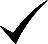 ParticipationParticipation28Educate employers to promote inclusivity and equal opportunity38Increase access to a diverse range of jobs (full-time, part-time, working from home)66Ensure City of Melbourne is an inclusive organisation (e.g. train staff to provide disability support)100Make sure people with disability are not segregated from other patrons at eventsTourismTourism6Make it easier to find information about the accessibility of venues and events (e.g. put information on event websites/Google maps)7Include information about accessible tourism on the City of Melbourne website18Create a comprehensive accessibility resource, curated by City of Melbourne, to help ensure accessibility for everyone, including alternative options for access in different settingsBuildingsBuildings9Improve the quality and consistency of Australian Standards and building codes (e.g. incorporate more universal design principles)19When designing new buildings, make sure people always consider the Disability Discrimination Act from the start43Include universal design principles in planning schemes and planning policyLaw and PolicyLaw and Policy44Introduce a system to assess Disability Discrimination Act compliance45Always consult people with disability before planning things for people with disability ('nothing about us without us')56Regularly update legislation and standards to keep up with new technology (e.g. larger, electric wheelchairs)88Make accessibility the norm across all levels of governmentTable 4: Ideas for making the City of Melbourne more inclusive for people with sensory disability, rated as important by people with sensory disability, academics, and advocates, and feasible by City of Melbourne staff.Table 4: Ideas for making the City of Melbourne more inclusive for people with sensory disability, rated as important by people with sensory disability, academics, and advocates, and feasible by City of Melbourne staff.Table 4: Ideas for making the City of Melbourne more inclusive for people with sensory disability, rated as important by people with sensory disability, academics, and advocates, and feasible by City of Melbourne staff.Table 4: Ideas for making the City of Melbourne more inclusive for people with sensory disability, rated as important by people with sensory disability, academics, and advocates, and feasible by City of Melbourne staff.SENSORY DISABILITYSENSORY DISABILITYImportantFeasibleReasonable adjustmentsReasonable adjustments3Make the City of Melbourne website more accessible (e.g. image descriptions, audio reader, Auslan videos)6Ensure government forms are accessible, succinct and easier to fill out7Make it easier to report accessibility issues (e.g. via SMS)22Advocate to the State Government on the needs of people with disability in future traffic modelling36Consult people with disabilities in the initial planning stages of new projects54Make funding applications user friendly and accessible for different needs (e.g. arts, community and advocacy grants)57Improve community awareness of disability (including diverse communication methods, Auslan, use of guide dogs or canes)60Put more information about accessibility on the City of Melbourne website61Warn people in advance if there are specific access issues at events (e.g. low light)67Improve service and security staff awareness of disability (e.g. public housing staff, gallery/event staff, shop assistants, restaurant owners)73Ensure that the City of Melbourne is a visibly inclusive organisation (e.g. public support for people with disabilities, staff receive high-quality disability training)79Provide training that takes into account Aboriginal community perspectives on disabilityPublic amenityPublic amenity35Ensure compliance with building codes in terms of accessibility78Ensure building standards and planning laws are consistent and reflect best practice in accessibilityNavigation Navigation 48Ensure correct Braille is available at key locations (e.g. elevator buttons, train stations, street corners)92Ensure location information is accessible for people with vision impairmentsTable 5: Ideas for making the City of Melbourne more inclusive for people with intellectual disability, rated as important by people with intellectual disability, academics, and advocates, and feasible by City of Melbourne staff.Table 5: Ideas for making the City of Melbourne more inclusive for people with intellectual disability, rated as important by people with intellectual disability, academics, and advocates, and feasible by City of Melbourne staff.Table 5: Ideas for making the City of Melbourne more inclusive for people with intellectual disability, rated as important by people with intellectual disability, academics, and advocates, and feasible by City of Melbourne staff.Table 5: Ideas for making the City of Melbourne more inclusive for people with intellectual disability, rated as important by people with intellectual disability, academics, and advocates, and feasible by City of Melbourne staff.INTELLECTUAL DISABILITYINTELLECTUAL DISABILITYImportantFeasibleCultureCulture3Provide better disability training for customer service and event staff12Create more incentives for accessibility (e.g. award for most inclusive business/most inclusive city/loyalty card for accessible businesses)21Test accessibility at the start of projects (not just in the middle or at the end)32Provide more opportunities for people with disabilities to have their say on policies and projects37Reduce discrimination in employment40Make it compulsory for major events to meet accessibility standards (including accessible toilets and changing places)50City of Melbourne should drive accessibility in employment and be a visible employer of people with disabilityInformation accessibilityInformation accessibility4The changing places website should include links to other government services31Provide Easy English information about people's entitlements61Reduce conflict between bikes and pedestrians on footpaths (e.g. better bike parking, clearer bike lanes)71Improve emergency alerts and evacuation signs (e.g. Easy English)Physical accessPhysical access29Improve signage for public toilets30Ensure public toilets and changing places are well-maintained45Make buildings more accessible64Create more accessible and adaptable housing (including apartments)Public transportPublic transport1Make public transport information more consistent and accurate (including information about transport disruptions)47Make an announcement before the last accessible stop (give plenty of warning)59Improve accessible transport in regional VictoriaTable 6: Ideas for making the City of Melbourne more inclusive for people with psychosocial disability, rated as important by people with psychosocial disability, academics, and advocates, and feasible by City of Melbourne staff.Table 6: Ideas for making the City of Melbourne more inclusive for people with psychosocial disability, rated as important by people with psychosocial disability, academics, and advocates, and feasible by City of Melbourne staff.Table 6: Ideas for making the City of Melbourne more inclusive for people with psychosocial disability, rated as important by people with psychosocial disability, academics, and advocates, and feasible by City of Melbourne staff.Table 6: Ideas for making the City of Melbourne more inclusive for people with psychosocial disability, rated as important by people with psychosocial disability, academics, and advocates, and feasible by City of Melbourne staff.PSYCHOSOCIAL DISABILITYPSYCHOSOCIAL DISABILITYImportantFeasiblePublic spaces Public spaces 6Update the national public toilet map with the latest accessible toilets and changing places12Make a map that shows accessible and supportive services (e.g. accommodation, toilets, Travellers Aid, facilities, sports and cultural venues, quiet spots and water fountains)20Ensure public spaces (e.g. libraries) are safe spaces49Highlight existing quiet spaces, libraries and any available/bookable rooms across the cityAwareness Awareness 13Provide more diverse and flexible employment options for people with diverse needs39Increase awareness of customer-facing staff (e.g. transport, hospitality, security) so they understand people's sensitivities and supports (e.g. assistance animals)41Improve general training and resourcing of City of Melbourne information staff (e.g. red shirt visitor staff)47Make funding applications user friendly and accessible for different needs (e.g. arts, community, and advocacy grants)50Provide psychological first aid training for City of Melbourne information staff (e.g. red shirt visitor staff)53Provide more, better quality mental health care67Ensure organisations such as government and business provide ongoing disability awareness and support training for their employees (e.g. how to work with distressed clients)71Provide support for a diverse range of advocacy groups (e.g. across all age ranges)75Ensure City of Melbourne is an inclusive organisation97Provide more, better quality general health care101Improve reactions from first responders to be more positive towards people with psychosocial disability107Train policy officers and local laws/compliance officers to understand diversity of disabilityPublic transport Public transport 15Improve training of public transport staff and protective services officers (e.g. to encourage friendlier attitudes towards passengers)Housing Housing 8Improve security and tenure of housing27Increase support from City of Melbourne for communities in public housing99Provide more social housingCluster and statementCluster and statementImportanceImportanceImportanceFeasibilityFeasibilityFeasibilityCluster and statementCluster and statementDisability groupCity of MelbourneTotalDisability groupCity of MelbourneTotalPHYSICAL AND MOBILITY DISABILITYPHYSICAL AND MOBILITY DISABILITYPhysical accessPhysical access3.933.883.913.793.453.674Remove all street kerbs3.522.183.062.891.502.405Make the layout of street furniture more predictable and consistent3.483.733.563.673.273.4810Make it easier to find elevators and to get updates if they aren't working (e.g. interactive mobility map, signs or markers on floor)4.194.004.134.113.823.9712Improve access to heritage buildings3.953.643.843.472.913.2724Include signage on the front of shops showing the level of accessibility inside the shop3.763.823.784.003.733.9425Better signs at entrances of buildings so people know how to get in4.304.004.194.334.184.2626Make all playgrounds accessible for all children4.104.644.283.823.733.8330Ensure street and road surfaces are smooth and without tripping hazards4.524.274.443.393.003.2932Add contrast to different types of surfaces (e.g. tactile and visual)3.863.733.813.673.553.6833Improve wayfinding (make it easier to find your way around the city)4.054.304.134.174.364.2640Increase the number of accessible toilets and changing places4.484.184.383.943.183.7442Provide more safe temporary ramps on constructions sites4.143.643.973.943.643.8747Ensure that Tactile Ground Surface Indicators / Braille trails do not conflict with wheelchair users3.904.093.973.503.363.4852Install more automatic sensor doors in City of Melbourne offices3.433.553.473.943.183.7458All toilets should be accessible to everyone4.104.554.263.283.183.1659Improve the amenity of public toilets (e.g. better smelling, above and beyond minimum design standards)3.954.364.094.003.913.9760Provide better mobility access in restaurants and cafes (e.g. make sure wheelchairs can fit under tables)4.053.914.003.563.183.3974Create more frequent seating and rest spots around the city4.053.643.914.113.824.0376Keep people updated of changes on construction sites blocking access, updated in real time.3.574.093.753.723.553.7181Make it easier for people to cross the road at traffic lights (e.g. longer walk signals, an app to interact with traffic lights)4.433.914.254.333.914.2383Reduce clutter and obstacles on footpath (e.g. street furniture, bollards, signs)3.904.003.943.613.643.6884Improve the safety and consistency of footpath cut-outs (also called "kerb cuts"/"kerb ramps")4.194.094.163.833.363.7189Make busy city streets cleaner3.653.453.583.673.643.7194Make outdoor furniture more accessible and comfortable3.763.643.723.943.823.8496Widen footpaths4.003.733.913.062.732.9799Improve on-street accessible parking (e.g. better locations, no obstructions, more parking spaces)4.193.824.064.003.453.81TransportTransport3.993.843.933.673.153.491Provide hire vehicles that mobility impaired people can use3.293.093.223.443.453.3911Improve public transport options for people with disability at large events (e.g. shuttle buses at large event sites)4.434.274.384.173.734.0021Provide more shelter at public transport stops (e.g. make the whole platform shaded/sheltered)3.764.273.943.783.363.6822Offer accessible share bikes3.142.452.913.332.643.1623Improve real time tools to help plan travel journey (e.g. disruptions, last accessible stop)4.194.004.134.123.824.0336Have consistent tram stop designs4.244.644.383.563.823.7441Extend the free tram zone3.293.003.193.833.003.6146Improve the frequency of signage along public transport platforms (make sure the whole platform is signposted)4.194.184.194.333.914.2348Reduce conflict between bikes, wheelchairs and prams on public transport3.953.643.843.832.643.4249Improve the safety and accessibility of train stations and platforms4.384.554.444.283.363.9754Reduce the gap between the train and the platform4.574.004.383.442.453.1057Increase the availability of accessible public transport (e.g. accessible transport on all lines, more low-floor trams)4.574.644.593.722.733.3961Make it easier to get on and off public transport (e.g. make it easy to find the accessible door and make more doors and carriages accessible)4.484.364.443.783.183.5865Free Uber service in the city for people with disability2.622.182.472.222.182.1667Make all tram stops accessible4.704.644.683.332.733.1077More ramps for trams (even low-rise trams)4.244.274.253.783.273.6580Create a parking system that better prioritises people with accessibility requirements4.103.643.943.723.363.6591Dedicated disability taxi collection spot for pick up and drop offs3.903.913.913.614.003.7792Increase space on public transport4.303.824.133.172.913.1093Offer accessible watercraft (e.g. canoes)3.002.642.882.892.642.8497Implement universal design on public transport4.504.184.393.763.003.4798Increase public transport outside of the city4.524.004.343.442.643.19101Ensure accessible parking spaces do not become clearways4.433.914.254.113.734.00ParticipationParticipation4.073.954.034.073.773.962Create opportunities for people to experience what it's like to have a physical disability2.433.092.662.363.092.623Establish employment quotas for people with disability4.193.363.914.223.453.9528Educate employers to promote inclusivity and equal opportunity4.764.644.724.864.454.7129Create a program to link people with disability with sports fans who can accompany them to events (e.g. AFL)3.483.453.473.523.273.4335Train people managers so they understand accessibility4.294.554.384.314.364.3337Change attitudes towards established rituals (e.g. walking up the stairs at graduation)4.303.454.004.243.804.0938Increase access to a diverse range of jobs (full-time, part-time, working from home)4.704.364.584.684.404.5953Create greater representation and visibility for people with disability, so it becomes normal to see people with disabilities in all settings4.484.274.414.464.364.4255Increase access to inclusive social groups4.243.914.134.264.004.1763Make sure event organisers consider accessibility at the start of the event planning phase4.654.104.474.644.004.4266Ensure City of Melbourne is an inclusive organisation (e.g. train staff to provide disability support)4.574.364.504.574.364.5068Employ people with lived experience of disability as experts and pay them appropriately4.574.184.444.514.274.4369Provide training that takes into account Aboriginal community perspectives on disability4.103.914.034.153.824.0372Educate high school students about disability legislation and accessible design3.953.553.813.873.453.7285All politicians and policy-makers should live in a wheelchair for one month2.102.552.251.992.552.1990Improve education for businesses so they understand how to be accessible4.434.274.384.504.004.3395Make funding applications user friendly and accessible for different needs (e.g. arts grants/community/advocacy grants)3.903.823.883.883.913.89100Make sure people with disability are not segregated from other patrons at events4.574.734.634.654.554.61103Improve community understanding of disability and anti-discrimination e.g. accessibility is for everyone, disability is diverse, independence is key4.574.454.534.584.364.50TourismTourism3.873.803.853.853.653.786Make it easier to find information about the accessibility of venues and events (e.g. put information on event websites/Google maps)4.334.364.344.394.734.487Include information about accessible tourism on the City of Melbourne website4.144.454.254.614.824.718Make all tourist and leisure facilities accessible (e.g. Restaurant Tram, City Baths, pools and other public spaces)4.504.454.483.282.913.1018Create a comprehensive accessibility resource, curated by City of Melbourne, to help ensure accessibility for everyone, including alternative options for access in different settings3.954.274.064.174.554.3520Increase the number of City of Melbourne volunteers on the streets2.863.002.913.613.913.7434Make more clearly-signposted charging points for electric wheelchairs and scooters around the city3.953.733.874.283.734.1339Improve accessibility of event booking processes (e.g. online ticket bookings)4.144.004.094.394.094.3251Make all seating at events accessible3.863.103.613.112.642.8464Provide support workers and portable equipment for hire in the city (e.g. mobile supports, transfer boards, commode chair, short term bookings of attendant/personal care workers)4.293.824.133.783.643.7470Improve accessibility of personal grooming/styling services (e.g. hairdressers, tattooists)3.523.503.523.332.913.1071Provide better mobility access at events e.g. ensure accessible seating has good views, improve temporary structures such as ramps4.434.184.344.003.733.9475More free WiFi zones to make navigating the city easier3.673.553.634.003.453.8786Make rides accessible at events (e.g. Royal Melbourne Show, Moomba)3.383.363.382.942.732.8787More options for accessible tourism (e.g. recumbent bike tours)3.903.363.723.893.273.71BuildingsBuildings4.384.154.304.153.453.909Improve the quality and consistency of Australian Standards and building codes (e.g. incorporate more universal design principles)4.654.364.554.413.003.9013Reduce conflict of use for toilets e.g. separate baby change, don't use for storage, don't use unless you have a disability4.103.824.003.943.453.8114Improve policing of building code compliance4.453.824.234.063.093.7415Include universal design principles in legislation4.804.184.584.563.644.2316Make retrofitting with universal design principles a priority (e.g. through the use of incentives)4.504.094.354.173.363.9019When designing new buildings, make sure people always consider the Disability Discrimination Act from the start4.764.554.694.564.004.3227Make buildings more accessible4.814.644.753.893.553.7431Improve emergency evacuation procedures for people with disability4.574.364.504.114.004.1343Include universal design principles in planning schemes and planning policy4.894.364.704.503.184.0362Review what permits are allocated on the streets (e.g. buskers, cafes, activities that generate crowds)3.483.643.534.123.914.0779Improve accessible toilet standards, including toilet heights and toilet roll holder placement?4.054.094.064.333.454.03102Make more accessible housing and apartments (e.g. with key rooms on ground floor)4.484.364.443.722.823.35104Improve ways of contacting building owners (e.g. buttons on the front of buildings)3.863.823.843.673.733.68105Create stronger requirements for accessibility within shops (e.g. reduce the use of steps)4.434.004.283.943.183.68Law and PolicyLaw and Policy4.244.034.174.203.744.0417Improve disability signage to teach the public about the diversity of disability (including invisible disability)3.654.003.773.554.093.7544Introduce a system to assess Disability Discrimination Act compliance4.804.094.554.774.104.5545Always consult people with disability before planning things for people with disability ('nothing about us without us')4.904.804.874.885.004.9250Teach carpenters about the Disability Discrimination Act3.482.823.253.432.913.2456Regularly update legislation and standards to keep up with new technology (e.g. larger, electric wheelchairs)4.194.454.284.204.454.2973Employ staff who are dedicated to ensuring universal building design4.553.644.234.523.604.2178Improve construction workers' awareness of disability (e.g. wheelchair etiquette, not parking in accessible parking spots)3.863.823.843.933.733.8682Make it easier to report accessibility issues4.484.364.444.464.184.3688Make accessibility the norm across all levels of government4.574.364.504.524.554.53Cluster and statementCluster and statementImportanceImportanceImportanceFeasibilityFeasibilityFeasibilityCluster and statementCluster and statementDisability groupCity of MelbourneTotalDisability groupCity of MelbourneTotalSENSORY DISABILITYSENSORY DISABILITYReasonable adjustmentsReasonable adjustments4.164.014.083.973.763.852Provide audio descriptions for visual entertainment e.g. films, sports events, television4.103.693.873.903.693.783Make the City of Melbourne website more accessible (e.g. image descriptions, audio reader, Auslan videos)4.404.384.394.604.774.706Ensure government forms are accessible, succinct and easier to fill out4.704.314.484.604.234.397Make it easier to report accessibility issues (e.g. via SMS)4.204.154.174.334.384.368Provide better disability access education to construction staff4.203.854.004.004.004.009Provide better communication about accessible venues and performances (e.g. downloadable access guides)4.403.924.134.504.004.2210Assign people to help fill in government forms3.803.333.553.603.233.3914Provide live captions for speakers at all conferences4.103.623.834.203.753.9522Advocate to the State Government on the needs of people with disability in future traffic modelling4.904.314.574.504.234.3527Provide more support for organisations to employ people with disability4.304.004.134.103.383.7036Consult people with disabilities in the initial planning stages of new projects5.004.854.914.804.774.7844Increase the number of City of Melbourne volunteers on the streets3.403.623.524.003.773.8746Improve ways of contacting building owners and building security (e.g. SMS number or button inside elevators and at the building entrance)4.303.774.003.203.003.0949Improve communication about construction work (e.g. audio warnings, better barriers, online warnings, real time updates)4.003.773.873.603.543.5753Increase funding for Auslan interpreters to support people accessing public housing4.003.923.963.603.623.6154Make funding applications user friendly and accessible for different needs (e.g. arts, community and advocacy grants)3.504.233.914.304.234.2657Improve community awareness of disability (including diverse communication methods, Auslan, use of guide dogs or canes)4.604.084.304.503.854.1360Put more information about accessibility on the City of Melbourne website3.804.384.134.404.384.3961Warn people in advance if there are specific access issues at events (e.g. low light)4.003.923.963.904.154.0464Ensure educational supports meet individual needs3.904.003.963.003.083.0567Improve service and security staff awareness of disability (e.g. public housing staff, gallery/event staff, shop assistants, restaurant owners)4.604.234.394.403.774.0470Increase funding for public housing4.404.234.303.562.623.0071Ensure non-disabled people do not use accessible bathrooms e.g. run an education campaign3.102.852.962.602.462.5273Ensure that the City of Melbourne is a visibly inclusive organisation (e.g. public support for people with disabilities, staff receive high-quality disability training)4.784.234.454.504.234.3575Provide assistance to help people with disability find work4.334.004.143.803.543.6579Provide training that takes into account Aboriginal community perspectives on disability3.904.384.173.904.084.0080Provide better captions at cinemas (on-screen captions and larger text size)3.703.623.653.803.543.6591Create compulsory disability employment quotas4.004.154.093.703.313.4893Increase variety of job opportunities for people with disability (e.g. creative jobs)4.404.384.393.203.463.35Public amenityPublic amenity3.643.723.693.073.103.091Remove all street kerbs2.402.312.351.601.771.705Reduce conflict on footpaths so people don't create hazards or block footpaths and braille trails (e.g. cafes, buskers, people looking down at their phones)4.203.773.963.402.923.1312Reduce clutter on footpaths (e.g. have defined boundaries around outdoor features and signage)3.803.923.873.303.083.1716Reduce circular pillars in public spaces2.703.002.872.102.462.3018Make all tourist and leisure facilities accessible, e.g. Restaurant Tram, City Baths, pools and other public spaces3.704.153.962.303.002.7021Improve the smell of toilets2.802.822.812.402.922.7026Increase space on narrow laneways3.103.083.092.302.002.1328Ensure consistent design and placement of access ramps and street crossings.3.803.773.783.403.463.4329Improve the smell of public spaces2.302.772.572.202.542.3931All toilets should be accessible to everyone3.804.544.223.103.543.3535Ensure compliance with building codes in terms of accessibility4.704.234.434.303.774.0037Improve safety at construction sites (e.g. tactile indicators, pedestrian diversions away from traffic)4.404.334.363.903.923.9145Ensure safe and functioning elevators are available in public spaces4.003.693.823.502.923.1751Ensure that Tactile Ground Surface Indicators / Braille trails do not conflict with wheelchair users3.903.623.743.503.463.4856Make busy city streets cleaner2.902.772.832.802.852.8359Ensure there are no 'blind spots' around building corners3.203.083.132.602.232.3966Provide alternative access options for public art and historical venues (e.g. replicas that people can touch, Braille information boards, audio descriptions)3.704.234.003.303.383.3569Increase quiet spaces (e.g. quiet seating) on city streets3.603.693.653.103.153.1378Ensure building standards and planning laws are consistent and reflect best practice in accessibility4.704.464.574.103.853.9682Increase lighting at art galleries, or allow personal lighting (e.g. torches) for people with vision impairment3.303.693.523.403.853.6584Ensure street and road surfaces are smooth and without tripping hazards4.304.154.223.202.853.0088Make restaurants more accessible (e.g. better lighting, Braille menus)3.503.693.612.703.152.9694Improve access at events (e.g. provide interpreters and high-quality accessible seating)4.404.254.323.703.773.7495Make more accessible apartments3.904.314.132.903.153.0496Have more accessible bathrooms in the city4.004.624.353.603.543.57Navigation Navigation 3.833.853.843.693.443.554Add audio speakers telling people what street they're on3.403.083.222.803.082.9613Make sure visual and audio announcements are clear and accurate4.504.384.434.603.774.1317Create an interactive mobility map to alert people if elevators aren't working3.203.773.523.103.233.1719More free Wifi zones to make navigating the city easier3.504.003.784.003.773.8723Provide large print signage at key locations (e.g. train stations, street corners)4.504.084.274.303.774.0024Provide tactile signs at pedestrian crossings showing the number of traffic lanes and the direction of traffic4.203.854.003.403.693.5725Allow more time to cross the road (e.g. an app that can influence the traffic lights to help people cross the road in time)4.404.154.263.603.463.5230Free Uber service in the city for people with disability2.402.772.612.002.082.0434Provide online and on-site 3D maps for key areas (e.g. train stations) with braille, large print and audio options3.904.154.043.703.383.5240Add contrast to different types of surfaces (e.g. tactile and visual)4.223.773.953.703.543.6141Develop assistive software that shows location of service providers, public transport and navigational hazards (e.g. bollards and street furniture)3.704.003.873.603.623.6142Improve way-finding across the city (e.g. more Braille trails and tactile paths, clear paths of travel along building lines)4.303.924.094.103.924.0048Ensure correct Braille is available at key locations (e.g. elevator buttons, train stations, street corners)4.703.854.224.003.773.8752Use tactile indicators to show where to find seats3.503.233.353.303.383.3555Increase the number of Travellers' Aid locations3.103.383.263.303.153.2263Include mobility information on all maps (e.g. major event maps, Google maps)4.304.004.134.103.773.9168Improve the consistency and quality of signage (e.g outside buildings, on construction sites and public transport)3.704.083.914.003.623.7872Improve locations for accessible parking3.603.693.653.403.003.1777Dedicated disability taxi collection spot for pick up and drop offs3.704.083.913.782.923.2781Increase the use of bluetooth beacons in public spaces and buildings3.203.773.523.803.313.5285Ensure online information (including maps) reflect the constant changes in the city3.674.153.954.003.773.8787Ensure accessible parking spaces do not become clearways3.303.923.653.703.153.3989Improve communication about hazards and emergencies, through diverse methods (e.g. SMS and visual communication)4.304.314.304.203.623.8792Ensure location information is accessible for people with vision impairments4.604.084.304.203.693.91Public transportPublic transport3.924.053.993.673.393.5111Provide more accessible low-floor trams4.304.084.173.803.153.4315Provide more transport staff that can assist people at stations (e.g. help with finding accessible facilities, communicating announcements)4.204.004.094.003.693.8320Extend the free tram zone2.803.923.433.803.543.6532Increase the number of accessible public transport stops4.104.694.433.603.383.4833Improve transport accessibility in regional Victoria4.004.234.133.603.153.3538Provide better information on accessible journeys and stops, including last accessible stop and alternatives4.504.234.354.503.854.1339Improve visual displays on public transport vehicles and at stations/stops (e.g. brightly lit, variety of colours and sizes)4.303.924.094.403.774.0443Make it easier to locate tram stops online and on site3.904.154.043.903.923.9147Improve real time tools for communicating disruption and help plan travel journey4.104.234.173.803.383.5750Have consistent tram stop design and placement3.803.923.872.803.153.0058Increase shelter at public transport stops3.403.693.573.563.693.6462Provide visual and audio information about stops during journeys4.334.084.184.303.834.0565Make all tram stops accessible4.204.154.172.702.772.7474Make public transport information speakers emit an audio sound (e.g. beeps) to make them easier to locate3.503.623.573.203.543.3976Educate people not to occupy accessible seating on transport3.303.693.523.603.153.3583Create more room for mobility aids on public transport3.903.773.833.103.153.1386Make it easier to get on and off public transport (e.g. more accessible doors, easier to locate accessible doors)4.004.004.003.803.233.4890Provide more accessible carriages on trains3.904.464.223.602.773.13Cluster and statementCluster and statementImportanceImportanceImportanceFeasibilityFeasibilityFeasibilityCluster and statementCluster and statementDisability groupCity of MelbourneTotalDisability groupCity of MelbourneTotalINTELLECTUAL DISABILITYINTELLECTUAL DISABILITYCultureCulture4.374.254.274.073.463.683Provide better disability training for customer service and event staff4.754.604.674.674.304.446Ensure people are aware of their surroundings and don't block the footpath (e.g. buskers, guided tours, people looking down at their phones)4.254.004.113.002.802.888Improve community attitudes towards disability (including invisible disability)4.384.404.393.503.203.3110Employ more people with disability in front-of house/public-facing roles4.134.004.064.003.603.7511Increase the number of intellectual disability advocates4.634.004.284.503.103.6312Create more incentives for accessibility (e.g. award for most inclusive business/most inclusive city/loyalty card for accessible businesses)3.883.703.784.504.104.2516Create more opportunities for people to find work that matches their skills4.634.304.444.003.103.4417Provide more staff in public places who can support people with different needs (e.g. help people when disruptions occur or repeat visual announcements)4.504.304.394.003.503.6918Ensure that the City of Melbourne is an inclusive organisation4.634.404.504.173.904.0020Provide better quality community services (e.g. better linkages between services, catering for multiple disability types)4.384.104.223.673.103.3121Test accessibility at the start of projects (not just in the middle or at the end)4.504.404.444.334.304.3123Increase use of Social Stories for a range of disability types, including adults and children3.253.003.113.672.893.2026Ensure better representation of people with disabilities (e.g. on tv)4.004.304.173.332.903.0627Pay people with disabilities and advocates for their expertise4.634.204.394.503.603.9432Provide more opportunities for people with disabilities to have their say on policies and projects4.754.604.674.834.404.5634Make sure the processes for helping lost children are inclusive of different needs e.g. children with autism4.004.404.224.333.203.6336Provide training that takes into account Aboriginal community perspectives on disability4.134.104.113.833.603.6937Reduce discrimination in employment5.004.904.943.833.003.3138Improve maternal and child health nurses' understanding of disability4.634.404.504.503.804.0640Make it compulsory for major events to meet accessibility standards (including accessible toilets and changing places)4.884.304.563.333.603.5050City of Melbourne should drive accessibility in employment and be a visible employer of people with disability4.634.404.504.674.104.3151Provide better training for disability support workers4.134.104.115.003.704.1955Reinstate the Melbourne Mobility Centre that had its funding cut3.883.703.784.332.403.1363Make funding applications user friendly and accessible for different needs (e.g. arts, community and advocacy grants)4.254.004.114.003.103.4468Increase funding for people with intellectual disabilities so it's in line with other funding4.384.204.283.332.903.06Information accessibilityInformation accessibility4.204.284.174.283.663.854The changing places website should include links to other government services2.503.803.223.834.204.065Make parking information easier to find and understand on the street and online (e.g. create an app)3.634.203.944.174.004.0614More free Wifi zones to make navigating the city easier4.503.503.944.503.503.8815Make sure visual and audio announcements are accurate and easy to understand (e.g. not too fast, repeat key information)4.754.504.614.333.904.0619Provide more accessible information about events and attractions (e.g. social stories, easy English guides)4.003.703.834.834.004.3322Make parking instructions easier to understand (e.g. create an app)3.883.903.894.503.503.8831Provide Easy English information about people's entitlements5.004.004.444.834.204.4439Provide more shelter and rest spaces at public transport stops4.254.104.173.673.503.5642Make it easier for people to cross the road more slowly4.004.504.283.673.503.5646Provide a clear and consistent way of navigating around the city (e.g. consistent symbols/markers)4.634.604.614.833.704.1356Make the City of Melbourne website easier to understand (e.g. include a decision tree, Easy English videos)4.004.404.224.833.904.2557Install more accessible signs showing street names and how to get into the building (easy English, large font, at an accessible height)4.634.104.334.673.503.9460Provide more map formats (e.g. larger size, sensory maps, interactive digital maps)4.254.404.334.333.503.8161Reduce conflict between bikes and pedestrians on footpaths (e.g. better bike parking, clearer bike lanes)4.884.304.564.332.603.2565Make it easier to find disability-friendly shops (e.g. a mailing list or disability-friendly symbol)4.384.204.284.673.113.7367Ensure people don't park in accessible parking spots without a permit (this includes construction and delivery workers)4.384.604.503.172.602.8169Add audio speakers telling people what street they're on3.503.673.593.003.203.1371Improve emergency alerts and evacuation signs (e.g. Easy English)4.884.304.564.673.804.1372Provide orientation walks in the CBD to highlight key services and facilities3.884.003.944.503.904.13Physical accessPhysical access4.284.324.233.853.543.627Ensure all water fountains are at accessible heights3.504.303.943.333.903.699Move street furniture away from walls to allow a clear pathway4.134.204.174.003.903.9425Increase the number of changing places in the city and provide more information about how to find them4.254.004.113.003.203.1329Improve signage for public toilets4.504.104.284.334.304.3130Ensure public toilets and changing places are well-maintained4.754.204.444.804.104.3335Ensure accessible toilets are not locked or give people with disability and public information staff the keys4.754.404.564.333.904.0641Improve ways of contacting building owners (e.g. buttons on the front of buildings)3.384.003.723.503.103.2543Reduce footpath clutter4.634.304.444.503.403.8144Make all playgrounds accessible3.634.203.943.333.803.6345Make buildings more accessible5.004.604.784.003.403.6348Add contrast to different types of surfaces (e.g. tactile and visual)4.004.104.064.173.603.8149Reduce trip hazards on footpaths4.634.404.504.503.503.8853All toilets should be accessible to everyone4.383.904.112.673.203.0058Make all tourist and leisure facilities accessible (e.g. Restaurant Tram, City Baths, pools and other public spaces)4.384.104.223.332.702.9464Create more accessible and adaptable housing (including apartments)4.884.804.834.002.563.1370Make busy city streets cleaner3.753.403.564.003.103.44Public transportPublic transport4.174.114.073.933.113.421Make public transport information more consistent and accurate (including information about transport disruptions)4.384.804.614.504.104.252Make sure signs for accessible seating on public transport include people with invisible disabilities4.754.004.334.334.004.1313Extend the free tram zone2.383.402.944.332.303.0624Free Uber service in the city for people with disability3.132.702.892.171.701.8828Help people find information on what to do when you miss your stop4.134.004.063.833.703.7533Increase disability-friendly taxis4.384.204.283.503.103.2547Make an announcement before the last accessible stop (give plenty of warning)5.004.504.725.004.004.3852Create a disability taxi collection spot for pick up and drop offs4.253.804.004.333.203.6354Create a disability sticker for myki (i.e. public transport smart card)4.253.904.065.003.103.8159Improve accessible transport in regional Victoria4.884.504.673.332.102.5662Have consistent tram stop designs3.753.903.832.833.103.0066Make it easier to get on and off public transport (e.g. more time to exit, make it easier to get to the accessible doors)4.754.304.504.003.003.38Cluster and statementCluster and statementImportanceImportanceImportanceFeasibilityFeasibilityFeasibilityCluster and statementCluster and statementDisability groupCity of MelbourneTotalDisability groupCity of MelbourneTotalPSYCHOSOCIAL DISABILITYPSYCHOSOCIAL DISABILITYPublic spaces Public spaces 3.533.623.573.363.453.412Make public napping spaces3.002.892.953.002.902.953Increase accessible parking3.603.503.553.503.703.605More free Wifi zones to make navigating the city easier3.503.903.703.903.603.756Update the national public toilet map with the latest accessible toilets and changing places4.003.903.954.704.504.607Offer ear plugs at quiet hubs that you can take away for free or at low cost3.303.403.354.103.603.859Keep footpaths smooth and clear of hazards4.204.204.203.403.803.6012Make a map that shows accessible and supportive services (e.g. accommodation, toilets, Travellers Aid, facilities, sports and cultural venues, quiet spots and water fountains)4.104.104.104.604.404.5014Reduce clutter and distraction on footpaths3.304.303.803.503.903.7019Reduce conflict of use on footpaths (e.g. review space taken by street traders, signs, buskers)3.203.903.553.703.503.6020Ensure public spaces (e.g. libraries) are safe spaces4.004.504.253.504.303.9022Provide designated quiet/calm low-sensory spaces around the city and at train stations (e.g. soundproofed pods, wheelchair accessible)4.103.503.803.703.503.6023Provide more services for assistance animals (e.g. off lead green spaces)3.503.703.603.703.403.5525Reduce patterns on stairs3.303.303.303.402.402.9032Design footpaths taking into account people who walk at different paces2.903.203.052.303.102.7034Make building and planning regulations and codes more accessible and ensure compliance (e.g. via assessments)3.703.603.654.003.403.7035Make quiet hubs at large scale events, providing ear plugs, rest space, drinking water, no sounds, soft lighting4.103.603.853.904.003.9536Create more green spaces and community gardens4.104.004.054.103.803.9542Increase accessible toilets and changing places4.403.804.103.703.703.7043Free Uber service in the city for people with disability2.702.602.652.001.561.7945Allow more time to cross the road (e.g. an app that can influence the traffic lights to help people cross the road in time)3.303.303.303.302.903.1046Improve signage at entrances of buildings so people know how to get in3.603.403.504.103.603.8548All toilets should be accessible to everyone4.004.304.152.103.702.9049Highlight existing quiet spaces, libraries and any available/bookable rooms across the city3.903.803.854.304.304.3051Add contrast to different types of surfaces (e.g. tactile and visual)3.703.803.753.203.303.2554Increase cultural recreation options for adults with disabilities, including older adults3.704.203.953.403.703.5555Improve the smell of toilets3.203.003.112.902.902.9056Make wayfinding maps in the city larger and at different scales3.603.443.534.004.004.0058Improve inadequate lighting3.803.703.753.803.803.8059Make busy city streets cleaner3.113.403.263.003.703.3560Improve ways of contacting building owners (e.g. buttons on the front of buildings)2.903.503.203.103.303.2061Encourage cafes/restaurants and businesses to have seating available on request that is out of the way and can be reserved for anxious/distressed people3.403.503.452.503.202.8563Offer specific 'quiet' opening hours at exhibitions and venues (e.g. National Gallery of Victoria quiet mornings)3.803.403.604.403.604.0065Make a visual and tactile line to Travellers Aid and integrate the line with an accessible map3.203.803.503.703.903.8074Make all tourist and leisure facilities accessible (e.g. Restaurant Tram, City Baths, pools and other public spaces)3.604.203.902.303.002.6377Design internal spaces so noise is absorbed (e.g. carpets)3.903.403.653.303.503.4082Create a new mechanism for people with disability to receive concession tickets at venues and events (e.g. 'waged' and 'unwaged')3.703.403.553.002.702.8584Increase width of footpaths3.103.703.402.402.702.5590Make sure quiet spaces are safe spaces4.404.004.203.003.803.4091Dedicated disability taxi collection spot for pick up and drop offs3.803.603.703.603.203.4093Ban all street canvassers (i.e. people who accost you on the street to promote their business or charity)2.903.703.302.602.902.7595Ensure people keep to the left and are more aware of themselves when walking on footpaths3.003.203.102.002.902.4596Improve the smell of public spaces3.102.502.802.502.802.6598Design buildings with multiple entry points3.003.203.112.702.602.65100Reduce clutter of signage on streets and buildings3.003.903.473.003.803.40102Promote/highlight cafes that are quiet3.443.203.323.903.703.80105Make bike lanes clearer so they don't look like footpaths3.203.703.453.603.503.55106Provide more accessible water fountains across the city and at train stations3.443.703.583.703.903.80Awareness Awareness 4.203.924.063.783.623.704Ensure there are non-verbal options for raising issues and ideas within the community as confrontation can be difficult or impossible4.004.004.004.003.603.8010Make it mandatory to have a literacy person to assist people with bureaucracy3.603.403.503.103.203.1513Provide more diverse and flexible employment options for people with diverse needs4.604.404.503.003.603.3218Create an ongoing program of disability awareness ambassadors3.803.403.604.204.004.1026Ensure organisations allow for diverse communication methods4.204.204.204.003.603.8031Provide training that takes into account Aboriginal community perspectives on disability4.204.004.104.303.603.9533Provide diverse ways of accessing and using official documentation (e.g. face-to-face options in addition to online and paper forms)4.304.004.154.403.503.9539Increase awareness of customer-facing staff (e.g. transport, hospitality, security) so they understand people's sensitivities and supports (e.g. assistance animals)4.604.004.304.603.704.1541Improve general training and resourcing of City of Melbourne information staff (e.g. red shirt visitor staff)4.103.894.004.804.304.5544Address stigma in the media regarding mental health4.404.104.253.303.403.3547Make funding applications user friendly and accessible for different needs (e.g. arts, community, and advocacy grants)4.204.104.154.104.204.1550Provide psychological first aid training for City of Melbourne information staff (e.g. red shirt visitor staff)3.784.204.004.504.304.4052Increase the number of City of Melbourne volunteers on the streets3.003.003.003.603.403.5053Provide more, better quality mental health care4.804.104.453.203.303.2562Streamline and improve official documentation and forms (e.g. fewer forms, plain English)4.404.104.253.704.103.9067Ensure organisations such as government and business provide ongoing disability awareness and support training for their employees (e.g. how to work with distressed clients)4.704.004.354.303.904.1068Improve community attitudes and understanding about disability (e.g. invisible disabilities, people 'falling through the cracks')4.404.104.253.003.403.2070Create a new mechanism for people with disability to receive discounted support services (e.g. an alternative to the healthcare card)4.103.503.803.502.903.2071Provide support for a diverse range of advocacy groups (e.g. across all age ranges)4.603.604.103.903.503.7072Train hotel staff to better communicate with people with a diversity of needs3.803.503.653.503.203.3573Train all staff in public facilities (e.g. libraries) to help mediate between people and support people with psychosocial disabilities4.103.904.003.673.403.5375Ensure City of Melbourne is an inclusive organisation4.104.674.374.104.304.2076People with lived experience of disability should lead mobility awareness training4.304.004.154.504.104.3079Provide more outreach services4.004.004.003.403.503.4586Provide more support workers to attend National Disability Insurance Scheme planning sessions and allow people the choice of support worker3.803.903.852.903.503.2087Allow bookable appointments for interactions with bureaucracy/council so you can meet in a private room to avoid queues/public waiting4.303.904.103.703.603.6589Ensure staff working in disability sector have, and draw on, the lived experience of people with disability4.404.304.354.104.004.0597Provide more, better quality general health care4.504.224.372.902.802.85101Improve reactions from first responders to be more positive towards people with psychosocial disability4.784.004.373.703.503.60104Provide an option on phone systems to press a button to talk to a person with mental health/compassion training3.443.003.212.802.602.70107Train policy officers and local laws/compliance officers to understand diversity of disability4.704.104.404.204.204.20Public transport Public transport 3.703.633.663.573.103.341Make public transport free3.602.903.253.602.002.8011Extend the free tram zone4.003.443.744.103.203.6515Improve training of public transport staff and protective services officers (e.g. to encourage friendlier attitudes towards passengers)4.704.204.454.603.604.1016Improve the accuracy of public transport information (e.g. more accurate maps, better information technology)4.004.304.153.803.803.8017Create augmented reality apps with accurate and timely information2.502.902.702.203.002.6028Have a person available to repeat visual announcements at stations3.403.503.453.403.103.2537Publish social stories and visual plans for major events and attractions to help people prepare their visit3.403.803.604.203.904.0538Make it easier to get on and off public transport (e.g. make it easy to find the accessible door and make more doors and carriages accessible)4.004.004.003.403.103.2540Consistently announce the last accessible stop on trams3.903.803.854.803.304.0557Make public transport announcements to teach people about proper interaction with service dogs3.403.003.204.102.903.5064Improve real time tools for communicating disruption and help plan travel journey4.003.903.953.303.503.4066Offer better understanding and support to correct myki (i.e. public transport smart card) mistakes e.g. a dedicated location where you can go to discuss your circumstances3.403.503.453.303.503.4078Improve safety of tram and train doors that automatically close3.603.803.703.503.203.3581Make sure visual and audio announcements are accurate and easy to understand (e.g. not too fast, repeat key information)4.304.104.204.303.503.9083Make a myki (i.e. public transport smart card) help lane / 'slow lane' on public transport3.113.303.213.102.002.5585Have consistent tram stop designs3.223.903.582.602.902.7592Make public transport fares where you don't need to remember to tap on3.803.003.403.102.602.8594Increase public transport outside of the city4.104.204.152.902.602.75103Increase shelter at public transport stops3.893.603.743.803.203.50108Allow people more time to enter and exit on public transport3.503.503.503.333.103.21Housing Housing 4.004.144.003.153.133.148Improve security and tenure of housing4.904.604.752.903.002.9521Increase and improve soundproofing in private houses especially in townhouses and flats that share walls3.303.303.302.002.702.3524Make it easier to find suitable and supportive hotel accommodation3.223.703.473.303.603.4527Increase support from City of Melbourne for communities in public housing3.804.204.003.504.203.8529Provide more supported accommodation - including for people over 65 who don't need a nursing home4.204.204.203.003.303.1630Build more eco-friendly housing4.003.803.903.002.902.9569Provide more transition housing4.104.604.353.402.803.1080Provide more diverse housing and apartment options to meet individual needs3.894.304.113.203.003.1088Provide more support to people after they receive housing4.104.104.103.603.303.4599Provide more social housing4.444.604.533.402.703.05